Sweet potato smoothie with pineapple and coconut water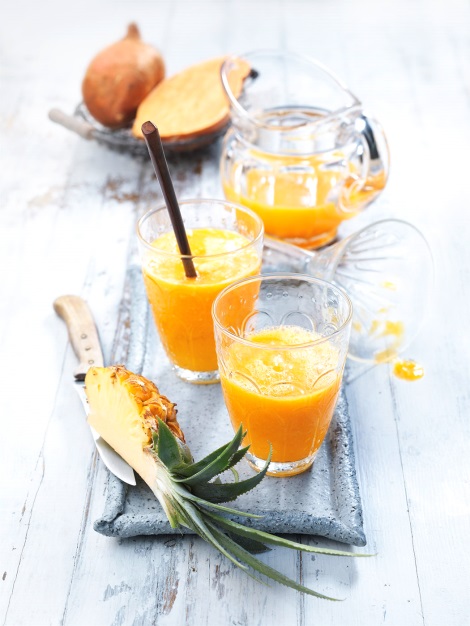 Ingredients for 4 Smoothies à 200 ml:300 g sweet potatoes from North Carolina500 g Pineapple2 organic oranges 1 lemon300 ml coconut waterDirections:Preheat oven to 180° C (upper and lower heat). Wrap sweet potatoes into aluminum foil and bake in for 60-80 minutes. Take out the oven and take out the pulp with a spoon.In the meantime, peel the pineapple and dice it. Wash oranges with hot water, then dry them: Grate the zest and squeeze all citrus fruits. Blend with sweet potatoes, pineapple and coconut water, season with lemon juice.Tip: Cook sweet potatoes the evening before.Nutrition facts per portion:Energy: 160 kcal/650 kJProtein: 2 gFat: 1 gCarbohydrates: 33 g